Второе информационное письмо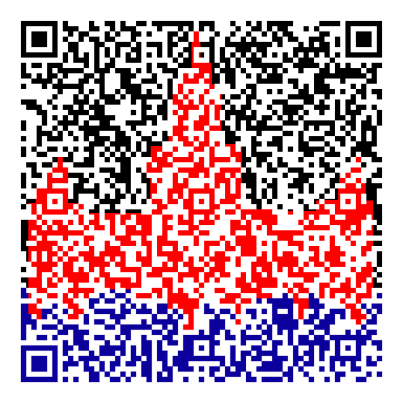 Научный Совет по криологии Земли РАН15-16 мая 2018 г., Москва, МГУ имени М.В. Ломоносова, Геологический факультетРасширенное заседание Научного Совета по криологии Земли РАН «Актуальные проблемы геокриологии» с участием российских и зарубежных ученых, инженеров и специалистов состоится 15-16 мая 2018 г. в Московском государственном университете имени М. В. Ломоносова на геологическом факультете (Главное здание МГУ) Открытие конференции 15 мая в 10 часов в аудитории 611 на 6-м этаже, сектор А.Почтовый адрес: 119991, Российская Федерация, Москва, ГСП-1, Ленинские горы, д.1. Московский государственный университет имени М.В. Ломоносова, геологический ф-т. Научные направленияРегиональная и историческая геокриологияДинамическая геокриология Литогенетическая геокриология (криолитогенез)Геокриологическое картографированиеИнженерная геокриологияГеофизические исследования в криолитозоне  Физико-химия, теплофизика и механика мерзлых породГазы и газогидраты в криолитозоне Экологические и биологические проблемы криолитозоныРегламент конференции:Доклад на пленарном заседании – 30 мин.Доклад на секции – 15 мин.Выступления в дискуссии – 5 мин.Регистрация участников будет проводиться в Главном здании МГУ 14 мая с 15 до 18 часов, 3-й этаж, комн. 302 (тел.: +7 (495) 939-17-28),  15 мая с 9 часов, 6-й этаж около ауд. 611, позже в ауд.302ИНФОРМАЦИОННЫЕ СПОНСОРЫ:Научный журнал ВЕСТНИК МОСКОВСКОГО УНИВЕРСИТЕТАНаучный журнал РАН ГЕОЭКОЛОГИЯ. Инженерная геология. Гидрогеология. ГеокриологияНаучный журнал РАН, Сибирское отделение КРИОСФЕРА ЗЕМЛИНаучно-технический журнал ОСНОВАНИЯ, ФУНДАМЕНТЫ И МЕХАНИКА ГРУНТОВНаучно-аналитический журнал Инженерные изыскания Научный журнал ГЕОТЕХНИКАНаучный журнал ИНЖЕНЕРНАЯ ГЕОЛОГИЯНаучный журнал ГЕОРИСКОРГКОМИТЕТ:Председатель заседания                  Мельников В. П.Заместители председателя            Брушков А. В.,                                                                       Железняк М.Н.Ответственный ученый секретарь  Мотенко Р.Г. Члены оргкомитета: Алексеев А.Г., Ашпиз Е.С., Ананьев В.В., Богданов М.И. Васильчук Ю.К., Гнатюк И.И., Гребенец В.И., Дроздов Д.С., Дубровин В.А., Комаров И.А., Конищев В.Н., Котов П.И. Кроник Я.А., Кошурников А.В., Лурье И.К., Максимяк Р.В., Минкин М.А., Мотенко Р.Г., Оспенников Е.Н., Разбегин В.Н., Сергеев Д.О., Стрелецкая И.Д., Чеверев В.Г., Хрусталев Л.Н., Шестернев Д.М., Якушев В.С.ОРГАНИЗАТОРЫ КОНФЕРЕНЦИИ:Научный совет РАН по криологии Земли;Московский государственный университет имени Ломоносова, геологический факультет, кафедра геокриологии;Московский государственный университет имени Ломоносова, географический факультет, кафедра криолитологии и гляциологии; Институт мерзлотоведения им. П.И. Мельникова СО РАН;Институт криосферы Земли Тюменского научного центра СО РАН. СПОНСОРЫ КОНФЕРЕНЦИИ:ООО "МГУ - геофизика"Институт мерзлотоведения им П.И. Мельникова СО РАНООО «Научно-производственное предприятие МГУ»ООО «ПермафростИнжиниринг»Вход в главное здание МГУ по спискам участников конференции.Проезд: ст. метро «Университет», далее авт. №1, 113, 119, 661 до остановки ДК МГУ